I would            _ _ _ _ _ _ _ _You would       _ _ _ _ _ _ _ _She would       _ _ _ _ _ _ _ _He would         _ _ _ _ _ _ _ _They would      _ _ _ _ _ _ _ _We would         _ _ _ _ _ _ _ _If I had a million dollars, I would…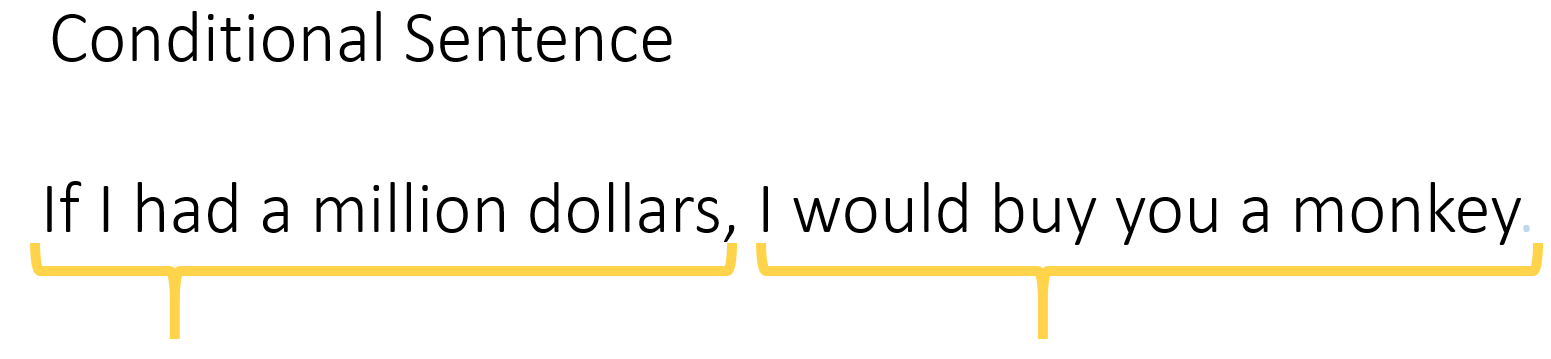 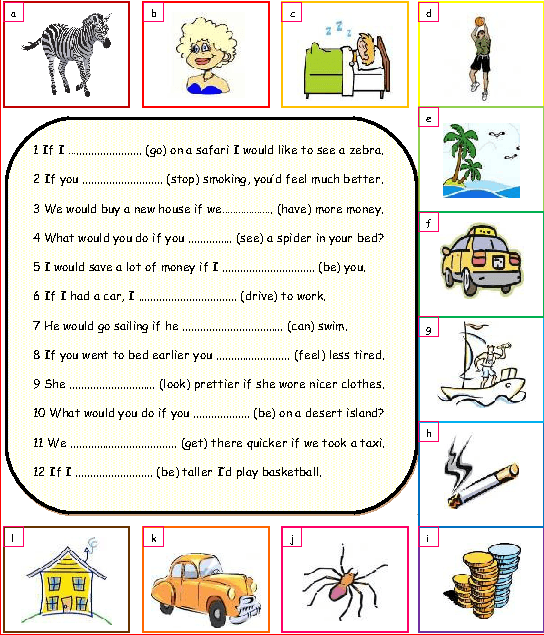 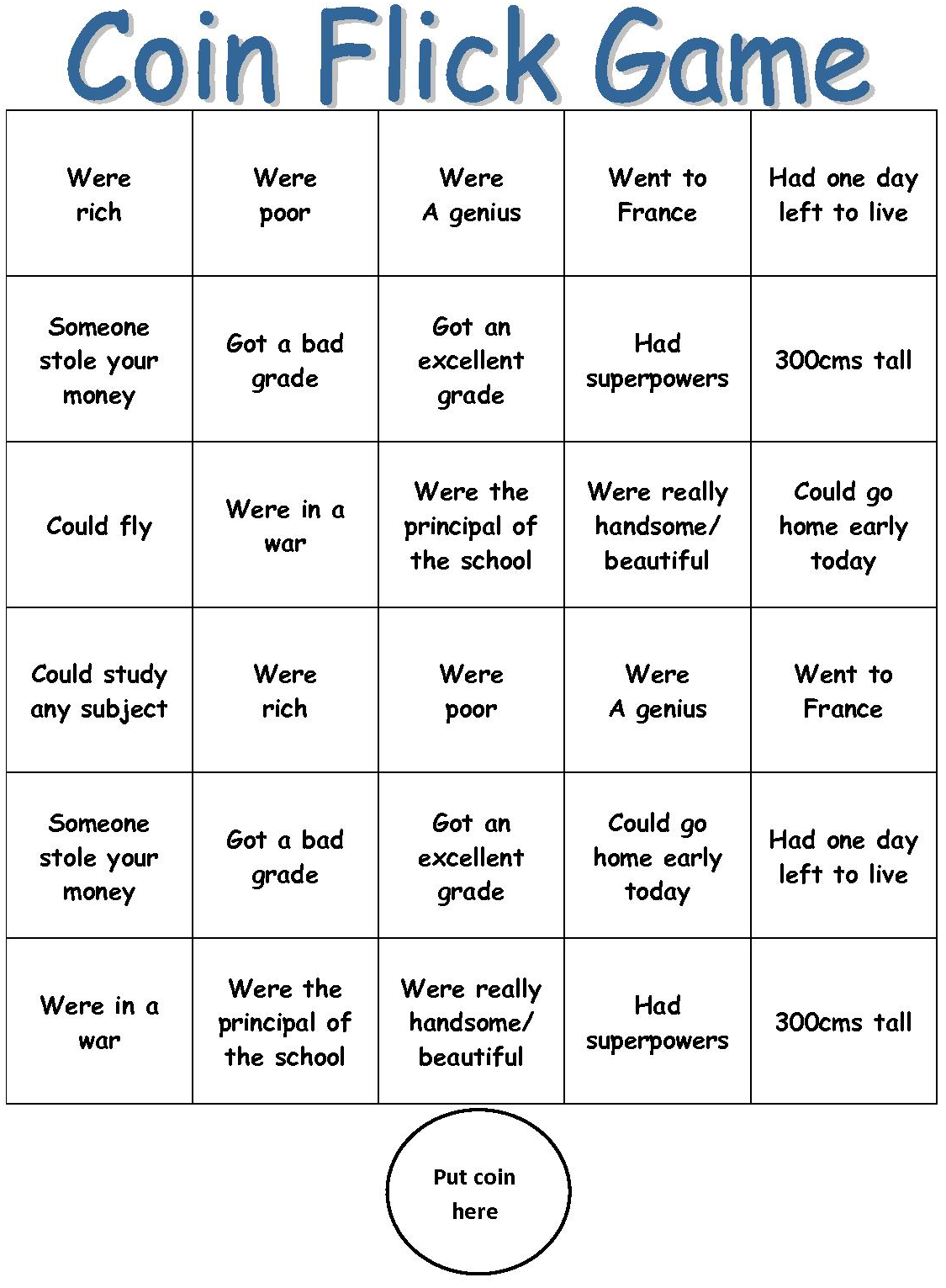 